ALLEGATO 4Oggetto: 	informativa privacy relativa all’avviso per il reclutamento di n. 1 esperto esterno psicologo con incarico di svolgere sportello di ascolto a favore del personale scolastico e delle famiglie I.C. CENTALLO quale misura precauzionale di contenimento e contrasto delle conseguenze dovute all’emergenza covid-19Secondo quanto previsto dall’art. 13 del D. LGS 196/2003 Codice in materia di protezione dei dati personali recante disposizioni sulla tutela della persona e di altri soggetti rispetto al trattamento di dati personali, questa Istituzione Scolastica, rappresentata dal dirigente scolastico Stefania Magnaldi in qualità di Titolare del trattamento dei dati personali, per espletare le sue funzioni istituzionali e in particolare per gestire i rapporti contrattuali instaurati o da instaurare deve acquisire o già detiene dati personali che La riguardano.La informiamo inoltre che il trattamento dei suoi dati personali avrà le seguenti finalità:predisposizione comunicazioni informative precontrattuali e istruttorie rispetto alla stipula di un contratto;esecuzione del contratto e sua gestione amministrativa: elaborazione, liquidazione e corresponsione degli importi dovuti e relativa contabilizzazione;analisi del mercato e elaborazioni statistiche;verifica del grado di soddisfazione dei rapporti;adempimento di obblighi derivanti da leggi, contratti, regolamenti in materia di igiene e sicurezza del lavoro, in materia fiscale, in materia assicurativa;tutela dei diritti in sede giudiziaria.Le forniamo a tal fine le seguenti ulteriori informazioni:Il trattamento dei Suoi dati personali sarà improntato a principi di correttezza, liceità e trasparenza e di tutela della Sua riservatezza e dei Suoi diritti.I dati personali trattati sono esclusivamente quelli necessari e pertinenti alle finalità del trattamento.I Suoi dati personali verranno trattati anche con l’ausilio di strumenti elettronici o comunque automatizzati con le modalità e le cautele previste dal D.Lgs. n. 196/2003 e conservati per il tempo necessario all’espletamento delle attività istituzionali, gestionali e amministrative riferibili alle predette finalità.Il titolare del trattamento è la Dirigente Solastica Dott.ssa Stefania Magnaldi.I dati oggetto di trattamento potranno essere comunicati ai seguenti soggetti esterni all’istituzione scolastica per fini connessi o funzionali al miglioramento dell’efficacia e dell’efficienza dei servizi amministrativi e gestionali: MPI, Ufficio Scolastico Regionale del Piemonte, Ufficio Scolastico Provinciale di Cuneo , Altre istituzioni scolastiche, Amministrazione Regionale del Piemonte, Amministrazione Provinciale di Cuneo, Comuni: CENTALLO, VILLAFALLETTO, TARANTASCA, VOTTIGNASCO, Organizzazioni Sindacali, Agenzia delle Entrate, Banca che effettua il servizio di cassa (Banca Unicredit), Organi preposti alla vigilanza su igiene e sicurezza, AUSL, Collegio Revisori dei Conti e persone fisiche e giuridiche responsabili di attività connesse con il funzionamento dell’istituzione scolastica.Le ricordiamo infine: 	che il conferimento dei dati richiesti è indispensabile a questa istituzione scolastica per l'assolvimento dei suoi obblighi istituzionali e il consenso non è richiesto per i soggetti pubblici e quando il trattamento è previsto dalla legge, da un regolamento o dalla normativa comunitaria;che il conferimento dei dati richiesti è indispensabile a questa istituzione scolastica per l'assolvimento dei suoi obblighi istituzionali e contrattuali, pertanto il mancato consenso al trattamento può comportare il mancato o parziale espletamento di tali obblighi;che in ogni momento potrà esercitare i Suoi diritti nei confronti del titolare del trattamento, ai sensi dell’art. 7 del D. LGS 196/2003 riportato in calce alla presente comunicazione.LA DIRIGENTE SCOLASTICATitolare del trattamento datiDott.ssa Stefania MAGNALDIFirmato digitalmente ai sensi del D.L.vo 82/05 e s.m.i.ALLEGATO ALL’INFORMATIVA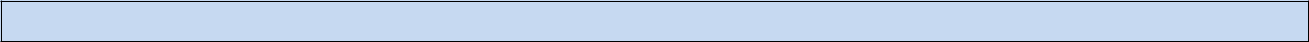 Decreto Legislativo n. 196/2003. Art. 7 - Diritto di accesso ai dati personali ed altri diritti1- L’interessato ha diritto di ottenere la conferma dell’esistenza o meno di dati personali che lo riguardano, anche se non ancora registrati e la loro comunicazione in forma intelligibile.2- L’interessato ha diritto di ottenere l’indicazione:dell’origine dei dati personali;delle finalità e modalità del trattamento;della logica applicata in caso di trattamento effettuato con l’ausilio di strumenti elettronici;degli estremi identificativi del titolare, dei responsabili e del rappresentante designato ai sensi dell’art. 5, comma 2;dei soggetti o delle categorie di soggetti ai quali i dati personali possono essere comunicati o che possono venirne a conoscenza in qualità di rappresentante designato nel territorio dello stato, di responsabili o incaricati .3- L’interessato ha diritto di ottenere:l’aggiornamento, la rettificazione ovvero, quando vi ha interesse, l’integrazione dei dati;la cancellazione, la trasformazione in forma anonima o il blocco dei dati trattati in violazione di legge, compresi quelli di cui non è necessaria la conservazione in relazione agli scopi per i quali i dati sono stati raccolti o successivamente trattati;l’attestazione che le operazioni di cui alle lettere a) e b) sono state portate a conoscenza, anche per quanto riguarda il loro contenuto, di coloro ai quali i dati sono stati comunicati o diffusi, eccettuato il caso in cui tale adempimento si rivela impossibile o comporta un impiego di mezzi manifestamente sproporzionato rispetto al diritto tutelato.4- L’interessato ha diritto ad opporsi, in tutto o in parte:per motivi legittimi al trattamento dei dati personali che lo riguardano, ancorché pertinenti allo scopo della raccolta;al trattamento di dati personali che lo riguardano a fini di invio di materiale pubblicitario o di vendita diretta o per il compimento di ricerche di mercato o di comunicazione commerciale.Al Responsabile del Trattamento dei datiDell’Istituto Comprensivo di CENTALLOIl sottoscritto ___________________________________________________,titolare dell’associazione/ente/azienda/ditta_____________________________esperto esternodichiara di aver ricevuta la informativa fornita dal titolare del trattamento ai sensi dell’art.R.E 679/2016si impegna a comunicare per iscritto ogni eventuale correzione, integrazione e/o aggiornamento dei dati forniti; acconsente al trattamento dei dati personali per le finalità indicate nell’informativa.(barrare le caselle)Data______________________Firma_______________________________